ТШÖКТÖМРЕШЕНИЕО внесении изменений в решение пятнадцатой сессии Совета муниципального образования городского округа «Усинск» третьего созыва от 20 октября 2009 года № 319 «Об утверждении  Правил землепользования и застройки муниципального образования городского округа «Усинск» (населенный пункт пгт. Парма)Принято Советом муниципальногообразования городского округа «Усинск»шестого созыва на внеочередной сессии			   	  17 февраля 2022 годаВ соответствии со статьями 33, 34 Градостроительного кодекса Российской Федерации, протоколом публичных слушаний от 15 октября 2021 года, заключением по результатам публичных слушаний от 20 октября 2021 года, статьями 31, 50, 53 Устава муниципального образования городского округа «Усинск», Совет муниципального образования городского округа «Усинск»Р Е Ш И Л:1.	Внести в решение пятнадцатой сессии Совета муниципального образования городского округа «Усинск» третьего созыва от 20 октября 2009 года № 319 «Об утверждении Правил землепользования и застройки муниципального образования городского округа «Усинск» изменения в картографический материал части II Правил «Карта градостроительного зонирования Правил землепользования и застройки муниципального образования городского округа «Усинск» (населенный пункт – пгт. Парма), заменив границы территориальной зоны применительно к земельным участкам, расположенным в границах населенного пункта пгт. Парма, согласно приложению.2. Контроль за исполнением настоящего решения возложить на постоянную комиссию Совета муниципального образования городского округа «Усинск» по вопросам бюджета, муниципальному имуществу и развитию территории.3. Настоящее решение вступает в силу со дня официального опубликования (обнародования).Глава муниципального образования		городского округа – руководительадминистрации городского округа «Усинск»				      Н.З. Такаевг. Усинск17 февраля 2022 года№ 249Приложение к решению внеочередной сессии Совета муниципального образования городского округа «Усинск» шестого созываот 17 февраля 2022 года № 249Графическое изображениефрагмента Карты градостроительного зонирования Правил землепользованияи застройки городского округа «Усинск» (поселок городского типа Парма) (замена территориальной зоны «ОД. Общественно - деловая зона» на территориальную зону «Ж.1. Зона застройки индивидуальными жилыми домами»)До внесения изменений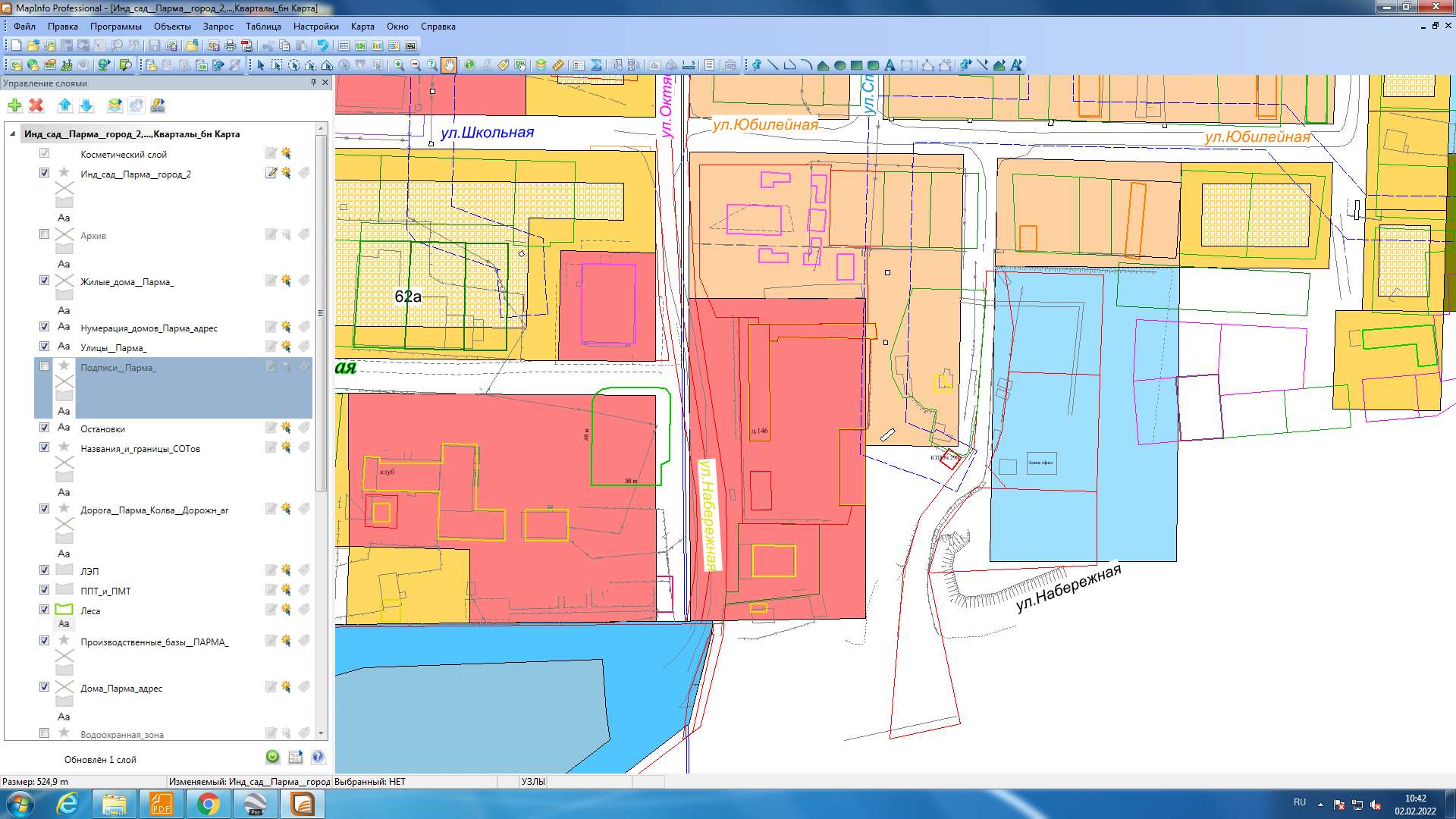 После внесения изменений«Усинск» кар кытшлöн муниципальнöй юкöнса СöветСовет муниципального образования городского округа «Усинск»